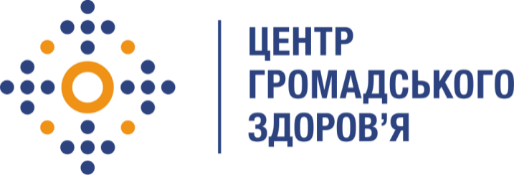 Державна установа 
«Центр громадського здоров’я Міністерства охорони здоров’я України» оголошує конкурс на відбір Консультанта з комунікацій в рамках програми Глобального фонду прискорення прогресу у зменшенні тягаря туберкульозу та ВІЛ-інфекції в України»Назва позиції: Консультант з комунікаційІнформація щодо установи:Головним завданнями Державної установи «Центр громадського здоров’я Міністерства охорони здоров’я України» (далі – Центр) є діяльність у сфері громадського здоров’я. Центр виконує лікувально-профілактичні, науково-практичні та організаційно-методичні функції у сфері охорони здоров’я з метою забезпечення якості лікування хворих на cоціально-небезпечні захворювання, зокрема ВІЛ/СНІД, туберкульоз, наркозалежність, вірусні гепатити тощо, попередження захворювань в контексті розбудови системи громадського здоров’я. Центр бере участь у розробці регуляторної політики і взаємодіє з іншими міністерствами, науково-дослідними установами, міжнародними установами та громадськими організаціями, що працюють в сфері громадського здоров’я та протидії соціально небезпечним захворюванням.Наша мета – це поширення інформації та підвищення обізнаності населення про профілактику захворювань та різні фактори ризика для здоров’я, сприяння побудові відповідального ставлення до свого здоров’я всіх українців.Завдання:Налагодження зв’язків між представниками Замовника та партнерами по всій Україні, а також з міжнародними партнерами. Підтримка зв’язків з засобами масової інформації, стратегічними партнерами та соціальними мережами з метою покращення суспільного авторитету Проекту, як на місцевому, так і на загальнонаціональному рівнях.Здійснення моніторингу  та аналізу надходження інформації з соціальних мереж та веб-даних, зокрема виходів ефірів, коментарів, інтерв’ю та публікацій за участю представників Замовника.Консультативна допомога у вироблені матеріалів, висвітлюванні заходів та досягнень Проекту.Вимоги до професійної компетентності:Освіта вища;Досвід роботи не менше 2-х років;Навички формування меседж-боксів, спічрайтинга, написання пресрелізів, анонсів;Навички побудови роботи із засобами масової інформації;Досвід організації комунікаційних заходів, брифінгів, пресконференцій;Досвід роботи журналістом чи редактором буде перевагою; Досвід роботи у відділах комунікацій міністерств та ЦОВВ буде перевагою;Досвід роботи у сфері охорони здоров’я буде перевагою. Особисті якості:Комунікабельність, проактивність;Професіоналізм, грамотність;Оперативність і вміння вкладатися в дедлайни;Уважність до деталей, високий рівень відповідальності. Резюме мають бути надіслані на електронну адресу українською та англійською мовами: vacancies@phc.org.ua. В темі листа, будь ласка, зазначте: «286-2022 Консультант з комунікацій».Термін подання документів – до 30 вересня 2022 року, реєстрація документів 
завершується о 18:00.За результатами відбору резюме успішні кандидати будуть запрошені до участі у співбесіді. У зв’язку з великою кількістю заявок, ми будемо контактувати лише з кандидатами, запрошеними на співбесіду. Умови завдання та контракту можуть бути докладніше обговорені під час співбесіди.Державна установа «Центр громадського здоров’я Міністерства охорони здоров’я України» залишає за собою право повторно розмістити оголошення про вакансію, скасувати конкурс на заміщення вакансії, запропонувати посаду зі зміненими обов’язками чи з іншою тривалістю контракту.